Widmerpool             Parish Council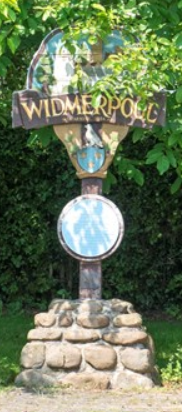 Parish Council Meeting 5th July 2023Council Members are hereby summoned, and members of the public and press are invited to attend the next meeting to be held to be held in the Keyworth Rugby Club HQ, Widmerpool on Monday 10th July 2023, 6.00pm.Emma GoodmanEmma GoodmanClerk and RFO to the Council 		ApologiesDeclarations of Interest Minutes – to approve the minutes of the Parish Council Meeting of 9th May 2023:Open session for the public (limited to 15 minutes)County / Borough Councillor Updates and QuestionsCommunity Speed watch – to further discuss the installation of an Electronic speed sign.Village signs – to discuss and agree the purchase of new village signs.FinanceSchedule of Payments/Reimbursements Budget reportPlanning ApplicationsReference Number: 22/01989/FUL
Applicant: Venari Land Limited
Development: Erection of Roadside Service Area (RSA), including a single storey RSA building, four island petrol filling station forecourt and canopy, Electric Vehicle (EV) charging bays, HGV fuelling facilities, canopy and parking, a drive thru/coffee unit and associated development, including car parking, circulation space and new access from the A606, on-site and perimeter landscaping, drainage infrastructure including attenuation ponds and swales and boundary treatment
Location: Land At Junction Of A606 Widmerpool And Fosse Way Hickling Pastures NottinghamshireTuesday 18th JulyReference Number: 23/01202/VAR Applicant: Mr Kevin Price Development: Variation of conditions 2 (Approved plans) and 3 (Hours of operation) of application 13/00636/FUL to allow replacement of flood lights and to adjust permitted hours for the floodlights to be lit Location: Keyworth Rugby Football Club Willoughby Road Widmerpool Nottinghamshire NG12 5PU
Thursday 20th JulyReference Number: 23/01167/VARTall Trees Old Hall Drive Widmerpool Nottinghamshire NG12 5PZVariation of Condition 2 (Approved plans) for application 22/2094/FUL to allow the addition of a single storey flat roofed room to the north west corner to house a swimming poolThursday 13th Julya) Report from ClerkUpdate to street repairs reported to Notts CC / use of MyNotts appUpdate to flooding issue.Update to Rural housing Update to footpath enquiry b) Reports from CouncillorsDate of Next Parish Council Meeting – Monday 11th September 2023 at 7.00pmNotes for the Public: Unless otherwise stated all meetings of the Parish Council are open for the public to join. In the interests of transparency, the council asks that any person who wishes to record the meeting proceedings inform the Chairman prior to the meeting. The agenda is structured into four sections – notification of new issues, decisions on priorities and improvements, ongoing management of the council and planning ahead. There is an Open Session on the Agenda at which time members of the public are invited to raise any matters pertaining to the work of the council/agenda items, limited to fifteen minutes, during which the Standing Orders will be suspended.AGENDA